DFP.271.111.2020.KK		Kraków, 31.08.2020 r. 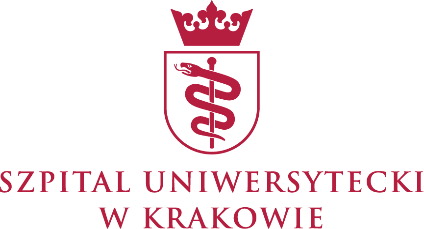 Informacja z otwarcia ofert w postępowaniu na dostawę materiałów hemodynamicznych (sprzęt do diagnostycznych i terapeutycznych zabiegów kardiologii inwazyjnej) oraz materiałów neurochirurgicznych.(zgodnie z art. 86 ust. 5 ustawy Prawo zamówień publicznych) Kwota przeznaczona na sfinansowanie zamówienia:W terminie 3 dni od dnia zamieszczenia na stronie internetowej informacji Wykonawca przekazuje Zamawiającemu za pośrednictwem kanału elektronicznej komunikacji pod adresem http://www.jednolitydokumentzamowienia.pl oświadczenie w formie dokumentu elektronicznego, podpisanego kwalifikowanym podpisem elektronicznym, o przynależności albo braku przynależności do tej samej grupy kapitałowej z wykonawcami, którzy złożyli oferty w przedmiotowym postępowaniu. Nie należy składać listy podmiotów należących do tej samej grupy kapitałowej. Wzór oświadczenia podany jest w załączniku nr 4 do specyfikacji.Nr ofertyNazwa (firma) i adres wykonawcyCena brutto/Koszt (dot. cz. 3 i 5)1.SMT Polonia Sp. z o. o. Al. Zwycięstwa 13A, 80-219 GdańskCzęść 1 – 375 840,00 zł2.Polimed Sp. z o. o. ul. Poleczki 12; 02-822 WarszawaCzęść 6 – 152 263,80 zł3.Boston Scientific Polska Sp. z o. o. Al. Jana Pawła II 22; 00-133 WarszawaCzęść 2- 972 000,00 złCzęść 3 – 398 462,22 zł4.MTES Sp. z o. o. ul. Rakowicka 10b/4; 31-511 KrakówCzęść 4 – 11 065,00 zł5.Wolfmed Sp. z o. o. Sp. kul. Władysława Żeleńskiego 99; 31-353 KrakówCzęść 7 – 963 003,60 zł 6.Terumo Poland Sp. z o. o. ul. 1 Sierpnia 6; 02-134 Warszawa Część 2 – 1 544 400,00 zł 7. Agencja Naukowo-Techniczna Symico Sp. z o. o. Ul. Powstańców Śląskich 54a/2; 53-333 Wrocław Część 5 – 164 754,00 zł8.Aesculap Chifa Sp. z o. o. ul. Tysiąclecia 14; 64-300 Nowy Tomyśl Część 4 – 11 880,00 zł Nr częściKwota brutto1375 840,00 zł21 560 000,00 zł3395 627,90 zł411 070,00 zł5164 754,71 zł6152 263,80 zł7963 003,60 zł